Anmeldung – Kath. Kindergarten St. Sixtus  Träger Kirchengemeinde St.Sixtus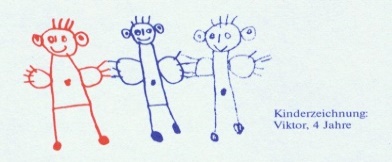 Betreuungsform2.Personalien des Kindes Hat das Kind schon eine andere Kindertagesstätte besucht oder besucht es zurzeit eine andere Kindertagesstätte? Wenn ja, bitte Name und Adresse der Einrichtung eintragen:___________________________________________________________________________________________3.Geschwister des Kindes4.Personalien der Eltern 5.Gesundheit 6. Sonstige wichtige Informationen über Kind und Familie------------------------------------------------------------------------------------------------------------------------------------------------------------------------------------------------------------------7. Evtl. Gruppenwunsch/ Gemeinsame Gruppe mit ( Name des Kindes)--------------------------------------------------------------------------------------------------------------------------Mit Ihrer Unterschrift bestätigen Sie die Richtigkeit der persönlichen Angaben und erklären Ihr Einverständnis zum Aufnahmeverfahren der Kindertagesstätte.Mit dieser Anmeldung ist noch keine Aufnahmezusage verbunden. Dazu bedarf es eines gesondert abzuschließenden Betreuungsvertrages.Zur Kenntnis genommen und unterschrieben:____________________				_______________________________Ort, Datum						Unterschrift des/der Sorgeberechtigten____________________				_______________________________Eingangsdatum						Unterschrift der LeitungAnmeldedatum:Betreuungsbeginn:Vormittags07:30 Uhr - 12:30 Uhr 12:30 Uhr -13:00 UhrNachmittags13.00 Uhr – 18:00 Uhr Ganztags07:30 Uhr – 16:30 Uhr 08:00 Uhr- 17:00 Uhr Hort12:45 Uhr-16:45 UhrEinschulung im Jahr:Benötigen Sie darüber hinaus noch weitere Betreuungszeiten?Ja Neinweiblich männlich  Familienname, Vorname Geburtstag & Geburtsort Religionszugehörigkeit Familiensprache, Muttersprache Staatsangehörigkeit Wohnhaft bei Straße, HausnummerPLZ, Ort 12345NameGeburtsdatumDavon derzeit in der KindertagesstätteMutterMutterMutterMutterVaterVaterVaterVaterVaterFamilienname Vorname Geburtstag Straße, HausnummerPLZ, Ort Muttersprache/FamilienspracheReligionszugehörigkeit Staatsangehörigkeit Telefon Sorgeberechtigt JaNeinJa Ja Nein Abholberechtigt Ja Nein Ja Ja Nein Aufenthaltsbestimmungsrecht Ja Nein Ja Ja Nein Im Notfall benachrichtigen Ja Nein Ja Ja Nein Familienstand verheiratet                             Lebensgemeinschaft  verwitwet                              geschieden                  alleinstehend          	         verheiratet                             Lebensgemeinschaft  verwitwet                              geschieden                  alleinstehend          	         verheiratet                             Lebensgemeinschaft  verwitwet                              geschieden                  alleinstehend          	         verheiratet                             Lebensgemeinschaft  verwitwet                              geschieden                  alleinstehend          	         verheiratet                             Lebensgemeinschaft  verwitwet                              geschieden                  alleinstehend          	         verheiratet                             Lebensgemeinschaft  verwitwet                              geschieden                  alleinstehend          	         verheiratet                             Lebensgemeinschaft  verwitwet                              geschieden                  alleinstehend          	         verheiratet                             Lebensgemeinschaft  verwitwet                              geschieden                  alleinstehend          	         verheiratet                             Lebensgemeinschaft  verwitwet                              geschieden                  alleinstehend          	         erwerbstätig             Elternzeit       bis:________________arbeitssuchenderwerbstätig             Elternzeit       bis:________________arbeitssuchenderwerbstätig             Elternzeit       bis:________________arbeitssuchenderwerbstätig             Elternzeit       bis:________________arbeitssuchenderwerbstätig             Elternzeit       bis:________________arbeitssuchenderwerbstätig Elternzeit                           bis:__________________arbeitssuchenderwerbstätig Elternzeit                           bis:__________________arbeitssuchenderwerbstätig Elternzeit                           bis:__________________arbeitssuchenderwerbstätig Elternzeit                           bis:__________________arbeitssuchendBerufName des Arztes Anschrift des Arztes Telefon des Arztes Krankenkasse Letzte Tetanusimpfungversichert über Mutter                                                Vater Allergien/ chronische Krankheiten gesundheitliche BesonderheitenEntwicklungsauffälligkeiten DatenschutzEs gelten die Bestimmungen über den kirchlichen Datenschutz. Die Sorgeberechtigten sind damit einverstanden, dass über sie und ihr Kind im Rahmen dieser Anmeldung erhobene Daten unter Beachtung datenschutzrechtlicher Belange und Vorschriften zum Zwecke der Vorbereitung eines Vertrages und zur Ermittlung und Erfüllung des Bedarfs an Kindertagesstättenplätzen verarbeitet und genutzt werden.